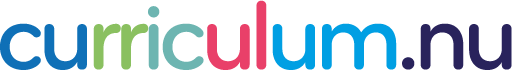 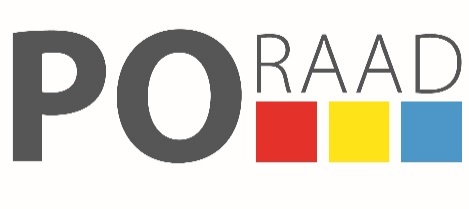 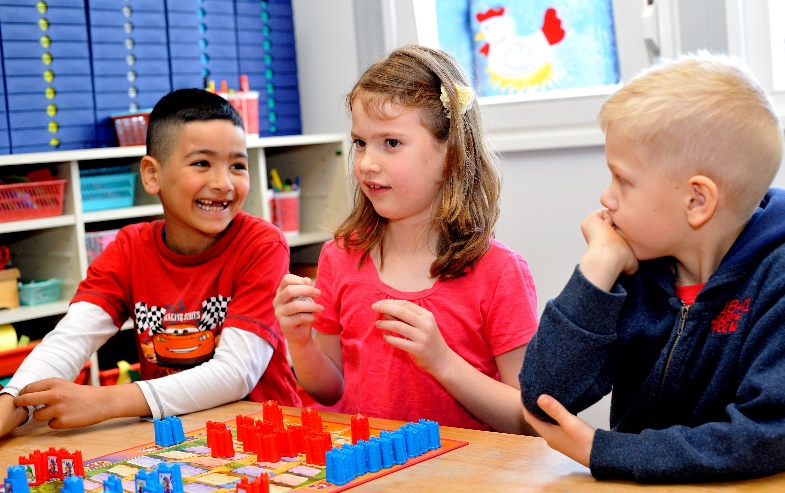 VoorafIn opdracht van de onderwijssector (PO-Raad, VO-Raad, AVS, Vakorganisaties, Ouders&Onderwijs en het LAKS) werken negen ontwikkelteams van leraren en schoolleiders, bijgestaan door SLO en andere experts, aan bouwstenen voor nieuwe kerndoelen voor het PO en VO. Die zijn nodig om kinderen beter op hun toekomst voor te bereiden. De huidige kerndoelen zijn met hun twaalf jaar flink verouderd – ze zijn nog van voor de smartphone - en schieten tekort. Wat kinderen nu leren op school, sluit niet altijd meer aan bij ontwikkelingen in de samenleving en op de arbeidsmarkt. Bovendien blijken ze onvoldoende handvatten te bieden voor lerarenteams bij het bepalen van het onderwijsaanbod. Daarbij is het onderwijsprogramma overladen en mist een goede aansluiting van lesstof in het basisonderwijs op het voortgezet onderwijs. Het afgelopen jaar hebben leraren en schoolleiders hard gewerkt aan bouwstenen voor nieuwe kerndoelen die hier verandering in brengen. Op basis van feedback uit het hele land zijn ze steeds verder aangescherpt. De komende maanden wordt de laatste hand gelegd aan deze bouwstenen. Vanaf 7 mei 2019 kunt u dan nog een allerlaatste keer feedback geven voordat ze aan het eind van de zomer aan de Tweede Kamer worden overgedragen. We vinden het van groot belang dat leraren en schoolleiders in het PO en VO meedenken en meespreken. Zij zijn het immers die straks, vanaf 2021, met de nieuwe kerndoelen aan de slag gaan. Daarom doen we een appèl op u om in uw eigen regio een bijeenkomst te beleggen voor leraren en schoolleiders en met hen het gesprek aan te gaan en feedback te leveren: Zijn de goede keuzes gemaakt? Is dit wat we iedere leerling in Nederland aan bagage gunnen? Is het uitvoerbaar en houdt de school voldoende tijd over voor eigen doelen, en leerlingen voor eigen ontwikkelkansen? Vertegenwoordigers van curriculum.nu kunnen u helpen dit gesprek te voeren. Bijgesloten handreiking biedt suggesties hoe u zo’n bijeenkomst praktisch kunt organiseren, al dan niet met een of meerdere collega besturen. U treft hierin onder meer een voorbeelduitnodiging en een voorbeelddraaiboek. We hopen u daarmee op weg te helpen. 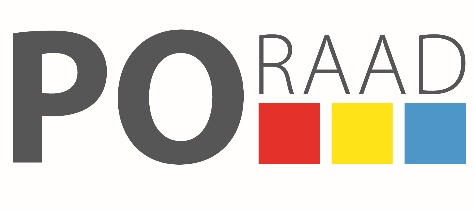 TipsWilt u een feedbackbijeenkomst organiseren, of overweegt u dit te doen dan komen onderstaande tips wellicht van pas. Lessen uit eerdere bijeenkomsten Diverse besturen gingen u voor en hebben inmiddels een bijeenkomst georganiseerd. Enkele lessen die we hieruit kunnen trekken, zijn:Het met meerdere besturen samen organiseren van een feedbackbijeenkomst heeft een belangrijke meerwaarde: De verschillende ervaringen en perspectieven van de deelnemers komt de discussie ten goede; Door schoolleiders te betrekken bij de bijeenkomsten, worden de scholen als geheel meer betrokken bij de ontwikkeling van het curriculum;Het werkt goed om na een plenaire start uiteen te gaan in groepen zodat in kleinere setting over de verschillende vakgebieden kan worden doorgepraat. Door in die gesprekken te beginnen bij de eigen ervaring van de leraren (wat hebben zij met het gekozen thema, wat is daarbij hun trots, en wat hun ambitie?) kunnen zij goed reflecteren op de voorstellen van de ontwikkelteams van curriculum.nu. De leraren die deelnamen, vonden de bijeenkomst nuttig, voelden zich betrokken en gingen geïnspireerd naar huis;Andere praktische zakenVertegenwoordigers van de ontwikkelteams van curriculum.nu zijn graag bereid om te helpen met de bijeenkomsten. Zij kunnen bijvoorbeeld een korte toelichting geven op curriculum.nu en/of  gespreksgroepen leiden. Wilt u hiervan gebruik maken, laat dat dan voor 21 april aanstaande weten via info@curriculum.nuOok voor verdere vragen kunt u altijd terecht bij het secretariaat van curriculum.nu (info@curriculum.nu, of telefonisch 070-3499605).De ondersteuning van curriculum.nu is gratis. Facilitaire zaken zoals zaalhuur, catering et cetera, zijn voor eigen rekening.Voorbeeldtekst voor werving deelnemers Betreft: UitnodigingBeste ,Wat geven we onze leerlingen mee voor hun toekomst? Die vraag staat centraal bij Curriculum.nu, het landelijke traject dat moet leiden tot nieuwe kerndoelen voor ons onderwijs. Een belangrijk traject waar we  ook graag bij betrokken willen zijn. Het gaat immers over het onderwijs dat we dagelijks aan onze leerlingen geven. Graag nodigen wij je daarom uit om hierover mee te praten.Het afgelopen jaar hebben 128 leraren en 18 schoolleiders hard gewerkt aan bouwstenen voor nieuwe kerndoelen. Dit traject is ingezet omdat de huidige kerndoelen met hun twaalf jaar flink verouderd zijn – ze zijn nog van voor de smartphone - en tekortschieten. Wat kinderen nu leren op school, sluit niet altijd meer aan bij ontwikkelingen in de samenleving en op de arbeidsmarkt. Bovendien blijken ze vaak onvoldoende handvatten te bieden voor lerarenteams bij het bepalen van het onderwijsaanbod. Daarbij is het onderwijsprogramma overladen en mist een goede aansluiting van lesstof in het basisonderwijs op het voortgezet onderwijs. In de bijlage vind je nog wat meer informatie over curriculum.nu. Nu de bouwstenen bijna klaar zijn, is het aan jou om te laten weten wat je ervan vindt en zo mee te bepalen wat we onze leerlingen over twee jaar leren.  organiseren daarom een speciale feedbackbijeenkomst waarop je hierover in gesprek kunt gaan met leraren en schoolleiders die de bouwstenen hebben ontwikkeld. Op basis van jouw input worden deze verder aangescherpt. Jouw feedback is dus van groot belang.De bijeenkomst vindt plaats op  in  en duurt van  tot  uur. We hopen je dan te mogen verwelkomen! In verband met zaalhuur en catering, verzoeken we je je via  aan te melden. Voor de bijeenkomst ontvang je van ons nog een document met daarin de bouwstenen die we gaan bespreken. Hartelijke groet,Bijlage bij uitnodiging ‘Wat geven we onze leerlingen mee voor hun toekomst?‘Wat moet je met zo’n vraag? De missie van een school, de lesmethoden en het leerlingvolgsysteem die ze gebruikt, lijken een duidelijk antwoord te geven. Toch is het allemaal niet zo helder. Om de haverklap word je als school aangesproken om er nog even iets bij te doen. Meer doen tegen pesten, meer sport en bewegen, meer techniek, meer Engels, meer met computers, meer met gezonde leefstijl, … die lijst in onuitputtelijk!. En, er gaat nooit wat vanaf.De sectororganisaties voor het primair en voortgezet onderwijs hebben met het Kabinet afgesproken de opdracht aan de school te herijken: de huidige kerndoelen zijn geen goede leidraad meer voor wat je ieder kind ten minste wil hebben meegegeven als hij de school verlaat.En dat is ook niet zo gek, want die kerndoelen stammen uit 2006. Curriculum.nuOnder de naam ‘curriculum.nu’ wordt inmiddels door 128 leraren, 18 schoolleiders en 84 ontwikkelscholen en met ondersteuning van onder meer het nationaal expertisecentrum leerplanontwikkeling (SLO) enthousiast gewerkt aan bouwstenen voor die nieuwe kerndoelen. De leraren en schoolleiders zijn verdeeld over negen ontwikkelteams. Ieder team richt zich op één leergebied en heeft ook de opdracht aandacht te besteden aan ‘vakoverstijgende vaardigheden’ (samenwerken, probleem oplossen, doorzettingsvermogen et cetera), aan zowel kennis en vaardigheden als aan persoonlijke ontwikkeling en aan samenhang met andere leergebieden. Om ervoor te zorgen dat de kerndoelen echt bruikbaar en herkenbaar zijn voor scholen en leraren is gekozen voor een ontwikkelproces met leraren en schoolleiders. De producten van de ontwikkelteams zijn het afgelopen jaar diverse keren voorgelegd aan alle belanghebbenden in en rond het onderwijs, van lerarenopleidingen tot bedrijfsleven, en van wetenschappers tot maatschappelijke organisaties als bibliotheken. En natuurlijk aan de collega’s in het onderwijs zelf. Jouw feedback is belangrijk!Vanaf 7 mei 2019 is het totale pakket met alle bouwstenen beschikbaar. Beschikbaar, maar nog niet af! Want eerst nu is het mogelijk te beoordelen of het pakket aanspreekt, de goede balans te pakken heeft, uitvoerbaar lijkt. Daarover ontvangen de ontwikkelteams graag jouw feedback. Wil je meer weten over curriculum.nu, de werkwijze en de beschikbare producten, zie dan www.curriculum.nu.
Voor een overzicht in vogelvlucht, kun je ook onderstaand filmpje bekijken. Klik op de afbeelding om naar het filmpje te gaan.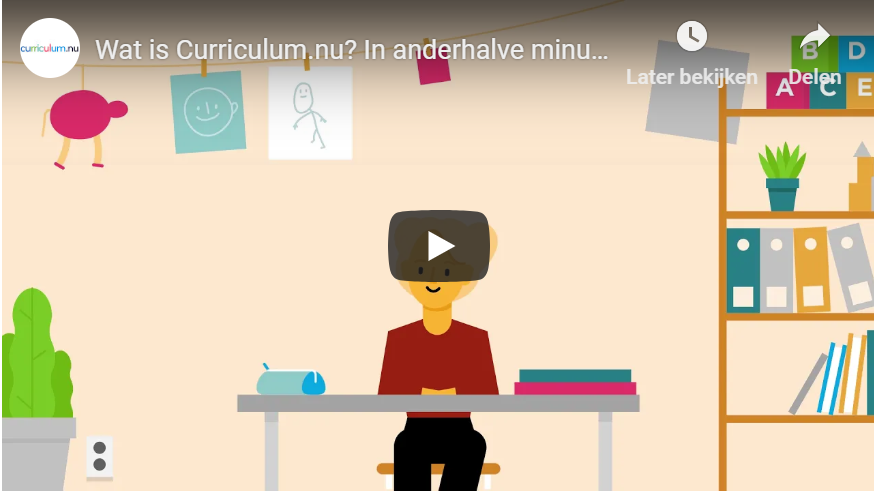 Aanmeldformulier feedbackbijeenkomst curriculumontwikkelingLeuk dat je bij de feedbackbijeenkomst aanwezig zult zijn! Met dit formulier kun je je hiervoor aanmelden. We vragen je bij je aanmelding aan te geven of je het liefst wilt meepraten over specifieke leergebieden of dat je liever in gesprek gaat over het totaalpakket aan bouwstenen en onder meer de samenhang tussen de bouwstenen en doorlopende leerlijnen. We proberen zoveel mogelijk met je voorkeur rekening te houden. We verzoeken je het ingevulde formulier uiterlijk  te retourneren aan:  Draaiboek feedbackbijeenkomst curriculumontwikkelingLeeswerk voorafTien dagen voor de bijeenkomst krijgt de contactpersoon van het organiserende bestuur het document met bouwstenen dat op de bijeenkomst kan worden besproken. Hij of zij kan dit document verspreiden onder alle deelnemers. Curriculum.nu draagt er zorg voor dat het een beknopt en toegankelijk product wordt. Deelnemers wordt gevraagd dit vooraf door te nemen, opdat alle tijd benut kan worden voor dialoog.En verder kunnen we de website www.curriculum.nu warm aanbevelen als bron van veel meer informatie.Programma(tijden zijn fictief)		NaamSchoolE-mailTelefoonnummerIk bespreek graag het totaalpakket aan bouwstenenSamenhangDoorlopende leerlijnenBalans tussen doelenRuimte voor eigen doelen?JaNeeIk ga graag in gesprek over specifieke leergebieden, namelijk1e voorkeur2e voorkeurNederlandse taalRekenen/wiskundeDigitale geletterdheidEngels/Moderne vreemde talenBurgerschapSport en bewegenKunst en cultuurMens en MaatschappijMens en NatuurBestuur & bestuurder(bestuur dat in the lead is)Evt. collega-besturenDatum en tijd:Locatie:Contactpersoon:(voor curriculum.nu)Contactgegevens(mailadres, telefoonnummer)Aantal aanmeldingen(om hoeveel deelnemers gaat het)Focus(welke leergebieden/alle leergebieden?)14.30u	Inloop, ontvangst, powerpoint klaarzetten15.00u	Opening (bestuurder)15.05uToelichting (door curriculum.nu)15.30u	Tafelgesprekken (met ontwikkelteamleden)15 min elkaar aan tafel vertellen wie je bent, van welke school, en wat je hebt met het tafelthema (het leergebied), in termen van waarop ben je trots en ambitie.10 min toelichting op bouwstenen (plus visie en grote opdrachten) en vragen door ontwikkelteamlid plus consultatievragen50 min bespreken product curriculum.nu aan de hand van consultatievragen16.45u	Plenaire afsluiting (door curriculum.nu): OT leden wordt gevraagd highlights te melden van wat ze hebben opgehaald (steekproefsgewijs)Deelnemers wordt gevraagd of zee het ’t goede gesprek vonden en vertrouwen in ‘de afloop’ (steekproefsgewijs) 17.00uSlotwoord organiserend bestuur en einde